坂東市合併20周年記念キャッチフレーズ応募用紙令和6年度に「坂東市合併2０周年記念事業」を実施するに当たり、この記念事業を広く市内外にＰＲするとともに、市民の皆様と一体となって記念事業を推進するために、キャッチフレーズ（標語）を募集します！！応募締切　　令和５年１０月２０日（金）　※消印有効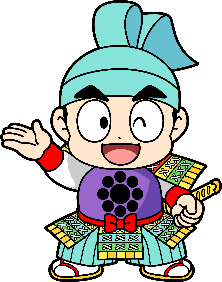 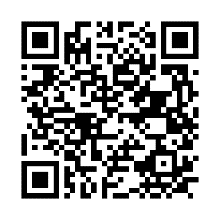 坂東市合併２０周年記念キャッチフレーズ募集について〇応募資格　　坂東市在住で、小学校、中学校、高等学校等に通学する児童生徒の方　等
（坂東市内の学校に通学する、市外在住の方を含む）〇応募条件　　・坂東市合併２０周年記念を魅力的に印象付けるものとし、坂東市への思いやイメージ等を表現したもので、分かりやすく、親しみやすいものとします。・文字数は、２０文字前後とします。・一般的なパソコンで印字できる文字（漢字、ひらがな、カタカナ、
アルファベット、記号等）だけを使うものとします。〇応募期間　　令和５年９月２１日（木） ～ 令和５年１０月２０日（金）※消印有効〇応募点数　　１人３点まで応募可能とします。〇表彰　　最優秀賞（採用作品）１点　賞状及び副賞の贈呈 優 秀 賞　　　　　　４点　賞状及び副賞の贈呈〇審査及び発表　　坂東市合併２０周年記念事業市民会議にて審査決定後、入賞者に通知するとともに、市ホームページ等で発表します。〇採用後の活用　　・最優秀賞作品（採用作品）は、記念事業のポスターやチラシ等に　　　　　　　　　掲載し、広報ＰＲ等のプロモーションに使用します。　※優秀賞作品についても使用する場合があります。〇応募方法　　以下のいずれかの方法で応募できます。　　　　　　　　・応募用紙に必要事項を記入し、市役所企画課まで持参又は郵送　　　　　　　　　（郵送の場合、封筒に「坂東市キャッチフレーズ応募」と記載）　　　　　　　　・応募用紙データに必要事項を入力し、電子メールで送信　　　　　　　　　（件名は「坂東市キャッチフレーズ応募」に設定）　　　　　　　　※応募用紙は市役所や市内公共施設で配布しています。
また、市ホームページからダウンロードすることもできます。〇その他　　・応募作品は自作かつ未発表のものに限ります。　　　　　　　　・応募作品の著作権等の一切の権利は、坂東市に帰属するものとします。　　　　　　　　・応募に係る費用は応募者の負担とします。　　　　　　　　・応募作品は返却しません。　　　　　　　　・応募に際し記載された個人情報は、合併20周年記念事業のみに利用
し、応募者の同意なく、利用目的の範囲を超えて利用しません。　　　　　　　　　ただし、入賞した場合には、記載された氏名、学校名、学年を市のホームページや広報等に掲載するほか、報道機関を含めた関係者にも提供することがあります。　　　　　　　　・採用作品が他の著作物の著作権等を侵害するおそれがある場合、採用を取り消すことがあります。住　所住　所住　所　〒　〒　〒　〒　〒　〒　〒　〒（フリガナ）氏　名（フリガナ）氏　名（フリガナ）氏　名年　齢年　齢年　齢　　　　　　　歳　　　　　　　歳　　　　　　　歳　　　　　　　歳　　　　　　　歳　　　　　　　歳　　　　　　　歳　　　　　　　歳電話番号電話番号電話番号（　　　　　　　　）　　　　　　－（　　　　　　　　）　　　　　　－（　　　　　　　　）　　　　　　－（　　　　　　　　）　　　　　　－（　　　　　　　　）　　　　　　－（　　　　　　　　）　　　　　　－（　　　　　　　　）　　　　　　－（　　　　　　　　）　　　　　　－メールアドレス(メール応募の場合のみ)メールアドレス(メール応募の場合のみ)メールアドレス(メール応募の場合のみ)学校名学校名学校名（学年　　　　　年）（学年　　　　　年）（学年　　　　　年）（学年　　　　　年）（学年　　　　　年）（学年　　　　　年）（学年　　　　　年）（学年　　　　　年）坂東市合併20周年記念キャッチフレーズ（標語）坂東市合併20周年記念キャッチフレーズ（標語）坂東市合併20周年記念キャッチフレーズ（標語）坂東市合併20周年記念キャッチフレーズ（標語）坂東市合併20周年記念キャッチフレーズ（標語）坂東市合併20周年記念キャッチフレーズ（標語）坂東市合併20周年記念キャッチフレーズ（標語）坂東市合併20周年記念キャッチフレーズ（標語）坂東市合併20周年記念キャッチフレーズ（標語）坂東市合併20周年記念キャッチフレーズ（標語）坂東市合併20周年記念キャッチフレーズ（標語）102030